ПАМЯТКА населению о сигналах оповещения и действиях по ним при чрезвычайных ситуациях ЭТО ДОЛЖЕН ЗНАТЬ КАЖДЫЙ! Сигналы оповещения гражданской обороны: Предупредительный сигнал «ВНИМАНИЕ ВСЕМ!» (звучание сирен и речевая информация) «ВОЗДУШНАЯ ТРЕВОГА» «ОТБОЙ ВОЗДУШНОЙ ТРЕВОГИ» «РАДИАЦИОННАЯ ОПАСНОСТЬ» «ХИМИЧЕСКАЯ ТРЕВОГА» ПОМНИТЕ! Действовать по сигналам гражданской обороны нужно быстро, но без суеты и паники. В этих условиях дорога каждая минута! ГРАЖДАНСКАЯ ОБОРОНА      Противогаз, респиратор, йодистый препарат выдаются населению в чрезвычайных ситуациях военного времени: работающему населению — но месту работы; учащимся, студентам — в учебных заведениях; неработающему населению (включая детей дошкольного возраста) - в ЖЭУ по месту жительства на пунктах выдачи ул.дом . Защитные сооружения (убежища, укрытия) обеспечивают надежную защиту людей от оружия массового поражения и обычных средств поражения. Каждый из Вас должен точно знать, где расположено защитное сооружение по месту Вашей работы, учебы или жительства, порядок его занятия и правила нахождения в нем. ЭТО ДОЛЖЕН ЗНАТЬ КАЖДЫЙ ВНИМАНИЕ! Основным способом оповещения населения о чрезвычайной ситуации является передача речевой информации посредством телевизионного вещания, радиовещания и подвижными средствами оповещения.  Перед передачей речевой информации для привлечения внимания населения будут включены сирены, производственные гудки и другие сигнальные средства, что будет означать подачу предупредительного сигнала «ВНИМАНИЕ ВСЕМ!», по которому население обязано включить радиотрансляционные и телевизионные приемники для прослушивания экстренного сообщения, в котором будет сообщено о произошедшей чрезвычайной ситуации и порядке действий населения.  ЭВАКУАЦИЯ - один из способов защиты населения при возникновении чрезвычайной ситуации. Во время маршруты эвакуации из опасных зон будут дополнительно посредством предупредительного сигнала «ВНИМАНИЕ ВСЕМ!» и передачей речевой информации. ЭТО ДОЛЖЕН ЗНАТЬ КАЖДЫЙ! Сигнал «ВНИМАНИЕ ВСЕМ!» (звучание сирен) 1. Если сигнал застал Вас на рабочем месте: прекратить работу, остановить оборудование; включить имеющиеся радио и телевизионные приемники, прослушать экстренное речевое сообщение; действовать в соответствии с полученным сообщением и по указанию 	2. 	Если сигнал застал вас дома; включить имеющиеся радио и телевизионные приемники, прослушать экстренное речевое сообщение; действовать в соответствии с полученным сообщением; оповестить соседей. 	3. 	Если сигнал застал Вас на улице: прослушать  экстренное  речевое  сообщение,  передаваемое  уличными громкоговорителями или подвижными средствами оповещения; действовать в соответствии с переданным сообщением. УГРОЗА ЗАРАЖЕНИЯ  АВАРИЙНО ХИМИЧЕСКИ-ОПАСНЫМИ ВЕЩЕСТВАМИ Передается после сигнала «ВНИМАНИЕ ВСЕМ!» 	1. 	Если вы руководитель: внимательно прослушать экстренное речевое сообщение; записать улицы, микрорайоны, попадающие в зону заражения и места эвакуации; твердо знать, в каком микрорайоне находится ваш объект; если объект попадает в зону заражения, оповестить подчиненных н вывести их из зоны заражения, предварительно обесточив оборудование; если объект не попадает в зону заражения, продолжать работу, при этом внимательно следить за дальнейшими сообщениями. 	2. 	Если Вы работник организации: внимательно прослушать экстренное речевое сообщение; если   объект   попадает   в   зону   заражения,   то   срочно   обесточить оборудование, взять средства индивидуальной зашиты и в дальнейшем действовать по указанию руководителя; если объект не попадает в зону заражения - продолжить работу и внимательно следить за дальнейшими сообщениями. 	3. 	Находясь дома: внимательно прослушать экстренное речевое сообщение; записать улицы и микрорайоны, попадающие в зону заражения и места эвакуации; твердо знать, в каком микрорайоне Вы живете; если улица или микрорайон, в котором вы живете, попадает в зону заражения: оповестите соседей; отключите нагревательные приборы и газ; оденьте детей; возьмите документы, деньги, необходимые веши, запас продуктов; плотно закройте окна, зашторьте их; выключите освещение и закройте квартиру; быстро, но без паники, покиньте зону возможного заражения; • в районе эвакуация действуйте по указанию органов ГО города; соблюдайте спокойствие и порядок. 4. Находясь вне дома: внимательно прослушать экстренное речевое сообщение через уличные громкоговорители или подвижные пункты оповещения; уточнить, в каком микрорайоне вы находитесь; если улица или микрорайон попадает в зону заражения, быстро, но без паники и суеты, уходите из зоны в соответствии с сообщением или указаниями работников патрульно-постовой службы УВД. ВАРИАНТ ОПОВЕЩЕНИЯ (ПОСЛЕ ЗВУЧАНИЯ СИРЕН РЕЧЕВАЯ ИНФОРМАЦИЯ ПОВТОРЯЕТСЯ МНОГОКРАТНО) ВНИМАНИЕ!   Говорит   оперативный   дежурный   Управления   по чрезвычайным ситуациям и пожарной безопасности города. ГРАЖДАНЕ!    Произошла авария на заводе с выливом аварийно химически опасного вещества ______________! Облако зараженного воздуха распространяется в направлении города. В зону химического заражения попадают жители и организации, находящиеся по улицам ________________________________________________________ Жителям   и работникам организаций улиц ____________________________ находящихся в зданиях произвести герметизацию своих квартир и помещений. Населению этих улиц  немедленно покинуть жилые помещения, здания учреждений,   организаций   и   выйти   в  безопасные   районы   города ________________________________. В   дальнейшем   действовать   в   соответствии   с   указаниями Управления по чрезвычайным ситуациям и пожарной безопасности города. ХЛОР - АВАРИЙНО ХИМИЧЕСКИ ОПАСНОЕ ВЕЩЕСТВО Это газ зеленовато-желтого цвета с резким удушающим запахом. Тяжелее воздуха. При испарении и соединении с водяными порами в воздухе стелется над землей в виде тумана зеленовато-белого цвета. Может проникать в нижние этажи и подвальные помещения зданий. При выходе в атмосферу из неисправных емкостей ДЫМИТ. Пары хлора сильно раздражают органы дыхания, глаза и кожу. ПРИЗНАКИ ОТРАВЛЕНИЯ: Резкая боль в груди, сухой кашель, рвота; Нарушение координации движения; Одышка, резь в глазах, слезотечение. Возможен СМЕРТЕЛЬНЫЙ ИСХОД при вдыхании высоких концентраций. СРЕДСТВА ИНДИВИДУАЛЬНОЙ ЗАЩИТЫ Гражданские противогазы всех типов (ГП-5, ГП-7 с дополнительными патронами ДПГ-1, ДПГ-3 -на 40мин.) Ватно-марлевая повязка или подручные изделия из ткани, предварительно смоченные водой или 2-5 % раствором пищевой соды. ОКАЗАНИЕ МЕДИЦИНСКОЙ ПОМОЩИ Немедленно на пострадавшего надеть противогаз или ватно-марлевую повязку, смоченную водой или 2-5 % раствором пищевой соды: Исключите любые физические нагрузки; При выходе из зоны заражения, промойте глаза и открытые участки тела водой; Дайте обильное теплое питье (чай, молоко и т.п.) Обратитесь за помощью к медицинским работникам; 6. При остановке дыхания сделайте искусственное дыхание; 7. Выйдя из зоны заражения: снять верхнюю одежду и оставить ее на улице; принять душ, умыться с мылом, тщательно промыть глаза и рот При авариях на железнодорожных и автомобильных магистралях, связанных с транспортировкой АХОВ, опасная зона устанавливается в радиусе 200 м от места аварии. Приближаться к этой зоне и входить в нее категорически запрещено. ПОМНИТЕ!  Не укрывайтесь на первых этажах зданий, в подвалах и полуподвалах. КАК ДЕЙСТВОВАТЬ ПРИ ЭВАКУАЦИИ Приготовьте средства индивидуальной зашиты, в том числе подручные (накидки, плащи из пленки, резиновые сапоги, перчатки). Сложите   в   чемодан   одежду   и   обувь   по   сезону,  однодневный    запас    продуктов,     нижнее    белье, документы,       деньги       и       оберните       чемодан полиэтиленовой пленкой. Покидая квартиру, отключите все электрические и газовые приборы. При   посадке   на   транспорт    или   формировании    пешей    колонны зарегистрируйтесь      у      представителя      администрации 	 	 	 	 	 	объекта, 	неработающее 	население 	- 	в 	администрации 	жилищного 	органа 	(ЖЭУ) Прибыв в безопасный район, примите душ, и смените белье и обувь на незараженную одежду. АВАРИИ С УТЕЧКОЙ ГАЗА Наиболее опасными природными газами являются метан   (городской магистральный газ) и сжиженный нефтяной газ (в баллонах), используемые в быту. При утечке они вызывают удушье, отравление и способны привести к взрыву. Доверяйте проверку и ремонт газового оборудования только квалифицированному специалисту. В ходе приготовления пищи следите затем, чтобы кипящие жидкости не залили огонь и не стали причиной утечки газа. Регулярно чистите горелки, так как их засоренность может стать причиной беды. 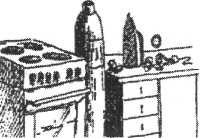 Как действовать при утечке газа Почувствовав в помещении запах газа, немедленно перекройте его подачу к плите. При этом не курите, не зажигайте спичек, не включайте свет и электроприборы (лучше всего обесточить всю квартиру, отключив электропитание на распределительном щитке), чтобы искра не смогла воспламенить накопившийся в квартире газ и вызвать взрыв. Основательно проветрите всю квартиру, открыв все двери и окна. Покиньте помещение и не заходите в него до исчезновения запаха газа. Если запах газа не исчезает, срочно вызовите аварийную газовую службу по тел. 04, работающую круглосуточно. ПРИЗНАКИ ОТРАВЛЕНИЯ головная боль, головокружение, оглушенное состояние; тошнота, рвота; резкая мышечная слабость затемнение сознания, потеря сознания, кома. ОКАЗАНИЕ МЕДИЦИНСКОЙ ПОМОЩИ вынести пострадавшего на свежий воздух и положить так, чтобы голова находилась выше ног; вызвать «скорую помощь» по тел. 03; уложить, подстелив одеяло, одежду; голову повернуть набок; освободить шею и грудную клетку от стесняющей одежды; поднести к носу нашатырный спирт; при возможности провести ингаляцию кислородом; при необходимости сделать искусственное дыхание и непрямой массаж сердца. Искусственное дыхание проводить через смоченную водой марлевую салфетку или носовой плато ПОЖАР В ДОМЕ Пожар - это огонь, вышедший из-под контроля и приводящий к повреждению или уничтожению материальных ценностей, увечью или гибели людей. Как действовать, чтобы предотвратить пожар обучите детей обращаться с огнем, а взрослых членов семьи простейшим способам тушения пожара; приобретите бытовой огнетушитель и храните его в доступном месте;  	никогда не курите в постели; не    оставляйте    без    присмотра    электробытовые приборы; не разогревайте лаки и краски на газовой плите и не сушите белье над газовой плитой; при обращении с фейерверками, хлопушками и свечами будьте предельно осторожными; избегайте захламления путей возможной эвакуации; в одну розетку не вставляйте более двух вилок; не ставьте телевизор в стенку или под книжную полку, а также ближе 70- 100 см от штор. Как действовать при пожаре ПОМНИТЕ! При пожаре не открывайте окна, так как с поступлением кислорода огонь вспыхнет сильнее. уведите из опасной зоны детей и престарелых; вызовите пожарных потел.01; выключите электричество, перекройте газ; залейте очаг пожара водой; передвигайтесь в задымленном помещении ползком или пригнувшись, закрыв нос и рот мокрой тряпкой; в случае возгорания жира на сковороде накройте ее большой тарелкой, но не тряпкой. при возгорании одежды на человеке немедленно повалите горящего, облейте его водой или накройте ковриком, курткой или пальто; при пожаре в здании не пытайтесь использовать для эвакуации лифт, который может остановиться в любой момент; при    невозможности    самостоятельной    эвакуации    обозначьте    свое местоположение, свесив из окна белую простыню; если к спасению один путь — окно, бросьте вниз матрасы, подушки, ковры, сократите высоту прыжка, используя привязанные к батареям шторы (простыни); ОКАЗАНИЕ МЕДИЦИНСКОЙ ПОМОЩИ ПРИ ОЖОГАХ при  возгорании одежды на человеке немедленно повалите горящего, облейте водой, засыпьте снегом, песком, сырой землей    и накройте одеялом, курткой, брезентом и т.п.; при возможности введите обезболивающие средства; снимите (срежьте) с пораженных участков тела пострадавшего одежду; наложите на обожженные поверхности стерильную повязку (при помощи бинта, чистого полотенца, носового платка и др.); при необходимости проведите искусственное дыхание и непрямой массаж сердца. ТЕРРОРИСТИЧЕСКИЙ АКТ Основные меры предосторожности не трогайте в автобусе, вагоне поезда (метро), подъезде дома или на улице бесхозные пакеты и не подпускайте к ним других; сообщите о находке в милицию по тел. 02; в   присутствии   террористов   не   выражайте   свое   неудовольствие, воздержитесь от резких движений, крика и стонов; при  угрозе  применения  террористами  оружия  ложитесь   на  живот, защищая голову руками, дальше от окон, застекленных дверей, проходов, лестниц; примите меры по спасению детей, в случае перестрелки прикройте их своим телом; в случае ранения двигайтесь как    можно меньше - это уменьшит кровопотерю; будьте внимательны, используйте любую возможность для спасения; если произошел взрыв — примите меры к недопущению пожара и паники, окажите первую медицинскую помощь пострадавшим; постарайтесь запомнить приметы подозрительных людей и сообщите их прибывшим сотрудникам спецслужб. ПОМНИТЕ! Правильные и грамотные действия помогут сохранить Вашу жизнь и жизнь близких Вам людей. При обнаружении взрывоопасного предмета  КАТЕГОРИЧЕСКИ ЗАПРЕЩАЕТСЯ сдвигать с места, брать в руки, перекладывать взрывоопасные предметы с места на место и т.п.; бить по корпусу боеприпаса другими предметами; собирать и сдавать в качестве металлолома; помещать боеприпасы в огонь, закапывать в землю и бросать в водоемы; обрывать или тянуть отходящие от предмета проволочки или провода; предпринимать    попытки    самостоятельно    обезвредить     взрывные устройства.  Как действовать при подозрении на возможный  террористический акт с применением биологического оружия Представляет опасность заражения корреспонденцией • полученной от адресата, которого не знаешь; • без обратного адреса и без штемпеля отправления: • из другого государства Такую корреспонденцию руками не трогать, завернуть в целлофан и вызвать представителей УВД (тел. 02) или позвонить в единую службу спасения 112. ПОМНИТЕ! Ваша жизнь и жизнь Ваших детей в экстренных условиях - в Ваших руках! Не забывайте больных и престарелых людей! Помогите им! 